Freundeskreis Hockenheim-Commercy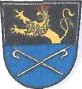 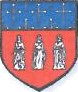 Präsident Matthias StierBirkenallee 8/11 68766 HockenheimGläubiger-Identifikationsnummer DE62ZZZ00000975449BeitrittserklärungEinzelbeitrag Familienbeitragjährlich zum 01.02.jährlich zum 01.02.Euro	15.-		   Euro	20.-		   Der Unterzeichner erklärt hiermit seinen Beitritt zum „Freundeskreis Hockenheim-Commercy“SEPA-LastschriftmandatMandatsreferenz: wird von Freundeskreis Hockenheim-Commercy ausgestelltIch ermächtige den Freundeskreis Hockenheim-Commercy Zahlungen von meinem Konto mittels Lastschrift einzuziehen. Zugleich weise ich mein Kreditinstitut an, die vom Freundeskreis Hockenheim- Commercy auf mein Konto gezogenen Lastschriften einzulösen.Hinweis: Ich kann innerhalb von acht Wochen, beginnend mit dem Belastungsdatum, die Erstattung des belasteten Betrages verlangen. Es gelten dabei die meinem Kreditinstitut vereinbarten Bedingungen.Familiennamen: Ehe-/Lebenspartner/in:Vorname:Geburtsdatum:Geburtsdatum:Straße:Wohnort:Telefon:E-Mail: Konto-Inhaber:IBAN: DEBIC:Kreditinstitut:BLZ:	Konto-Nr:Datum, Unterschrift: